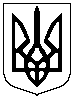 міністерство  інфраструктури  україниДЕРЖАВНЕ ПІДПРИЄМСТВО “ДНІПРОПЕТРОВСЬКИЙ ОРГАН З СЕРТИФІКАЦІЇ ЗАЛІЗНИЧНОГО ТРАНСПОРТУ” (ДП “ДОСЗТ”)Міністерство інфраструктури УкраїниУправління економічного розвитку та фінансів			ПОЯСНЮВАЛЬНА ЗАПИСКАДо звіту про виконання фінансового плану Державного підприємства"Дніпропетровський орган з сертифікації залізничного транспорту"			за 2016 РІКОсновним видом діяльності ДП"Дніпропетровського органу з сертифікації залізничного транспорту" є надання послуг сертифікації продукції, що виробляється для потреб залізничного транспорту України та за її межами, атестації виробництва, сертифікації системи якості (СУЯ), технічного нагляду за сертифікованою продукцією. За 2016 рік чистий дохід (виручка) від реалізації послуг за основним видом діяльності становить 6339,8тис.грн. Але треба враховувати тристоронні договори, де всі розрахунки проходять через наше підприємство транзитом 26,0тис.грн., і ця частина виручки не належить ДП «ДОСЗТ». Тому слід признати  виручкою підприємства суму  6313,8 тис.грн.:6313,8=6339,8-26,0(частина доходу, яка належить партнеру за тристороннім договором)Тобто чистий дохід (виручка) від реалізації послуг за основним видом діяльності  збільшився на 9,74% в порівнянні до плану. Собівартість реалізованих послуг за звітний рік склала 3352,0тис.грн. Але треба враховувати, що до собівартості ввійшли  виплати за тристоронніми договорами, тобто собівартість ДП «ДОСЗТ» становить 3326,0 тис.грн.:3326,0=3352,0-26,0(частина доходу, яка належить партнеру і виплачена за тристороннім договором)Собівартість за звітний період в порівнянні з планом зросла на 8,84%.Перевиконання плану собівартості реалізованих послуг на 8,84%. зумовлене зростанням заробітної плати та постійних витрат. Ріст тарифів на проїзд та мешкання і збільшення витрат на  заробітну плату з січня 2016 року на 52,1 відсоток , зумовило збільшення витрат на відрядження. Але за рахунок оптимізації маршрутів, вдалося на 20,11% знизити витрати на відрядження. Прибуток за 2016 рік склав 475,1тис.грн. Підприємство успішно веде діяльність щодо розширення ринків збуту, впровадження нового виду послуг. Виконання плану забезпечується також  іноземними контрактами. Для забезпечення стабільного доходу, підприємство  розширює види послуг за основною діяльністю, які надаються замовникам. В.о. директора                                             С.О.ЛазебникВиконавець М.Ю.Петренко 056-7871842Юридична адреса: . Дніпро, вул. Лазаряна, 2.Фактична адреса: . Дніпро, вул. Рибінська, 102,відділення «На Ливарній» ПАТ «Укрсоцбанк» р/р 26000010618940, МФО 300023,код ЄДРПОУ 24244451, ІПН 242444504632, свідоцтво № 200058568,e-mail: doszt@ua.fm, www.doszt.gov.ua,тел  +38 (056) 787-18-42, +38 (056) 791-60-47, т./факс+38(056) 743-33-06